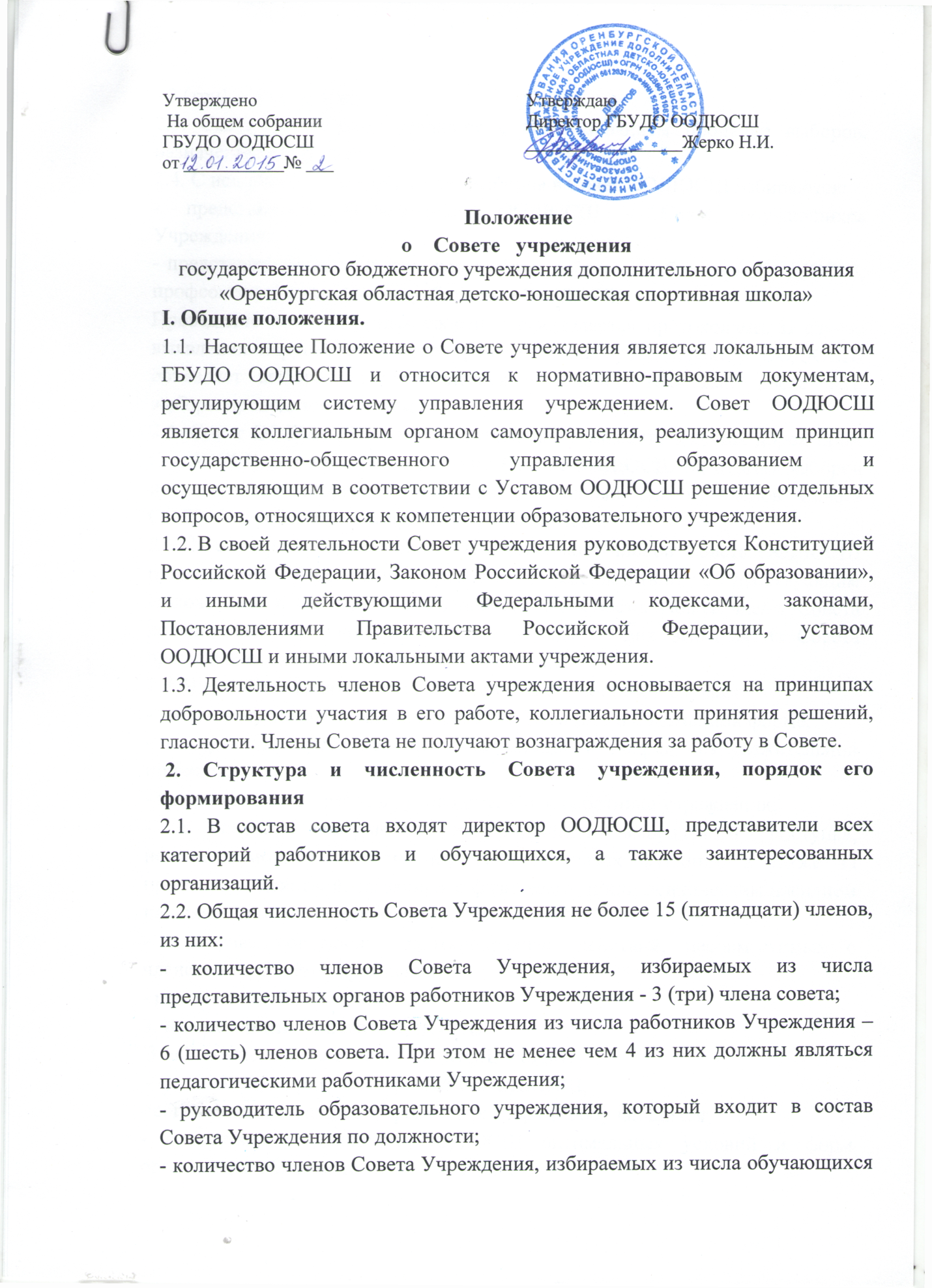  - 3 (три) члена совета.2.3. Совет Учреждения создается с использованием процедур выборов, назначения и кооптации. 2.4. С использованием процедуры выборов в Совет ООДЮСШ избираются:- представители обучающихся ООДЮСШ - Совет обучающихся Учреждения;- представители работников - через общее собрание работников ООДЮСШ, профсоюзную организацию работников ООДЮСШ.Проведение всех выборных собраний оформляется протоколами. В случае выявления нарушений в ходе проведения выборов, директор ООДЮСШ объявляет выборы несостоявшимися и недействительными, после чего выборы проводятся повторно.2.5. Совет ООДЮСШ считается созданным с момента издания директором ООДЮСШ приказа о формировании Совета ООДЮСШ по итогам выборов по каждой категории членов Совета. Полный список членов Совета ООДЮСШ утверждается приказом руководителя.2.6. В случае выбытия одного или нескольких членов Совета ООДЮСШ руководитель учреждения проводит в соответствии с действующим Положением процедуру пополнения состава Совета. Новые члены Совета должны быть избраны в течение 1 месяца со дня выбытия из Совета предыдущих членов (не включая период каникул).2.7. Члены Совета могут быть выведены из его состава в случаях:- по личному желанию члена Совета, выраженного в письменной форме;- в случае пропуска двух и более заседаний подряд без уважительной причины;- при увольнении с работы руководителя или работника учреждения;- в случае совершения педработником аморального поступка, несовместимого с выполнением воспитательных функций, а также за применение действий, связанных с физическим и/или психическим насилием над личностью обучающегося;- в случае совершения противоправных действий, несовместимых с членством в Совете учреждения;- решения судебных органов. 3. Компетенция Совета ООДЮСШ 3.1. В компетенцию совета ООДЮСШ входит: - согласование программы развития ООДЮСШ;- согласование Правил внутреннего распорядка обучающихся;- содействие созданию в ООДЮСШ оптимальных условий и форм организации образовательной деятельности;- контроль  качества и безопасности условий обучения и воспитания в образовательном учреждении;- утверждение Порядка и оснований перевода, отчисления и восстановления обучающихся;- согласование Порядка создания, организации работы, принятия решений комиссией по урегулированию споров между участниками образовательных отношений и их исполнения;- утверждение локального нормативного акта о нормах профессиональной этики педагогических работников;- согласование введения новых методик образовательного процесса и образовательных технологий;- согласование иных локальных нормативных актов, затрагивающих права обучающихся;- содействие привлечению внебюджетных средств для обеспечения деятельности и развития Учреждения;- контроль за качеством и безопасностью условий обучения в Учреждении, принятие мер к их улучшению;- внесение руководителю Учреждения предложения в части:       материально-технического обеспечения и оснащения образовательного процесса Учреждения (в пределах выделяемых средств); мероприятий по охране и укреплению здоровья обучающихся; развития воспитательной работы в Учреждении.4.   Порядок организации деятельности Совета ООДЮСШ. 4.1. Совет учреждения возглавляет председатель. На случай отсутствия председателя Совет из своего состава избирает заместителя председателя. Для организации и координации текущей работы, ведения протоколов заседаний и другой документации Совета, избирается секретарь Совета.4.2. Председатель Совета учреждения, его заместитель и секретарь избираются на первом заседании Совета, которое созывается по предложению руководителя учреждения не позднее чем через месяц после его формирования.Совет учреждения вправе в любое время переизбрать председателя Совета учреждения, его заместителя и секретаря.4.3. Организационной формой работы Совета учреждения являются заседания. Заседания Совета учреждения проводятся по мере необходимости, но не реже 1 раза в полугодие.Внеочередные заседания Совета проводятся:- по инициативе председателя Совета;- по требованию руководителя ООДЮСШ;- по требованию Учредителя (представителя);- по заявлению членов Совета (подписанному ¼ частью или более от списочного состава Совета)4.4. Заседание Совета учреждения считается правомочным, если на нем присутствует ¾ общего состава.4.5. Все решения Совета учреждения принимаются открытым голосованием. Решение считается принятым, если за него проголосовало простое большинство. При равном количестве голосов решающим является голос председателя Совета.4.6. Заседания Совета учреждения оформляются протоколом. Протоколы подписываются председателем и секретарём. Решения и протоколы Совета учреждения хранятся в делах школы.4.7. Лицо, не являющееся членом Совета, но желающее принять участие в его работе по отдельным вопросам, может быть приглашено на заседание, если против этого не возражает не менее половины присутствующих. Правом решающего голоса такие лица не обладают. Решение о приглашении к участию в заседаниях Совета лиц, не являющихся его членами, необходимо планировать и принимать заблаговременно.      5.   Заключительные положения 5.1. Учредитель ООДЮСШ вправе отменить решения Совета учреждения, если эти решения не соответствуют действующему законодательству.5.2. Совет учреждения может быть распущен по решению учредителя в случае: если заседания Совета не проводятся более полугода; принятия систематического решения (более 2-х раз) прямо противоречащих действующему законодательству.            В новом составе в порядке, предусмотренном настоящим Положением, Совет ООДЮСШ формируется в течение трёх месяцев со дня издания Учредителем акта о роспуске Совета.5.3. В случае отсутствия необходимого решения Совета по вопросу, входящему в его компетенцию, в установленные сроки, руководитель вправе самостоятельно принять решение по данному вопросу. 5.4 Члены Совета несут ответственность в соответствии с действующим Законодательством РФ. 